	REQUERIMENTO N.º:Informar sobre a possibilidade de melhorias nas faixas de pedestres próximas as estações do BRT	CONSIDERANDO que este Vereador frequentemente recebe reclamações de munícipes sobre os serviços prestados pelo município e sugestões de como os mesmos podem ser resolvido;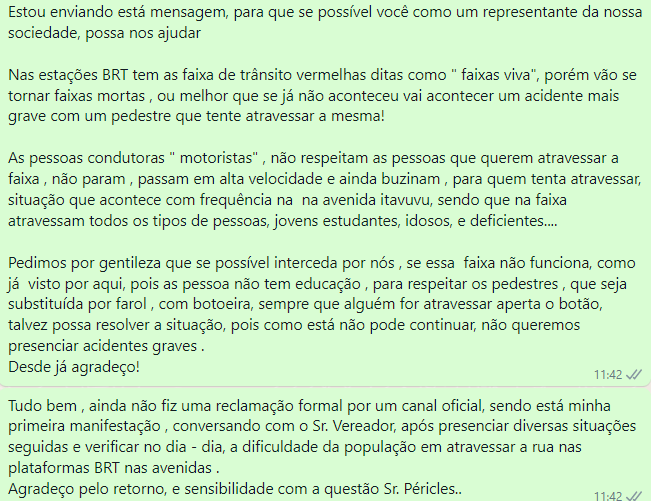 	CONSIDERANDO que as alegações do munícipe devem ser avaliadas pelo setor competente, com breve pois estão relacionadas com a segurança dos transeuntes da cidade, especificamente nas proximidades das estações do BRT;CONSIDERANDO que muitas vezes os usuários dos serviços públicos constituem a melhor fonte de sugestões para a resolução dos problemas existentes;CONSIDERANDO que este Vereador tem por princípio encaminhar à administração pública todas as sugestões recebidas pelos munícipes;REQUEIRO à Mesa, ouvido o Plenário, seja oficiado o Excelentíssimo Senhor Prefeito Municipal, solicitando nos informar o que segue: A Prefeitura monitora as “faixas vivas” nas estações do BRT com o objetivo de verificar se elas estão atendendo as necessidades dos munícipes transeuntes?É possível melhorar o local com a implantação de um farol com botão de acionamento?	Por fim, REQUEIRO, que a resposta do presente requerimento seja feita de forma detalhada (relacionando resposta com o número da pergunta), encaminhada dentro do prazo legal, nos termos do § 1º do art. 34 da Lei Orgânica do Município e dos §§ 2º e 3º do art. 104 do Regimento Interno da Câmara Municipal de Sorocaba, devidamente acompanhada dos documentos oficiais das secretarias e departamentos.Sala das Sessões, 13 de junho de 2022.PÉRICLES RÉGISVEREADOR